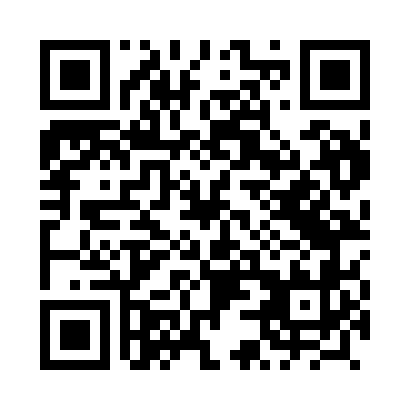 Prayer times for Cekanow, PolandMon 1 Apr 2024 - Tue 30 Apr 2024High Latitude Method: Angle Based RulePrayer Calculation Method: Muslim World LeagueAsar Calculation Method: HanafiPrayer times provided by https://www.salahtimes.comDateDayFajrSunriseDhuhrAsrMaghribIsha1Mon4:166:1512:445:117:149:062Tue4:136:1212:435:127:169:083Wed4:106:1012:435:137:179:104Thu4:076:0812:435:147:199:125Fri4:046:0512:435:167:219:156Sat4:016:0312:425:177:229:177Sun3:586:0112:425:187:249:198Mon3:555:5912:425:197:269:219Tue3:525:5712:425:207:279:2410Wed3:495:5412:415:227:299:2611Thu3:465:5212:415:237:319:2912Fri3:435:5012:415:247:329:3113Sat3:405:4812:405:257:349:3314Sun3:375:4612:405:267:369:3615Mon3:345:4312:405:277:379:3816Tue3:315:4112:405:287:399:4117Wed3:285:3912:405:307:419:4418Thu3:255:3712:395:317:439:4619Fri3:215:3512:395:327:449:4920Sat3:185:3312:395:337:469:5221Sun3:155:3112:395:347:489:5422Mon3:125:2912:385:357:499:5723Tue3:085:2712:385:367:5110:0024Wed3:055:2512:385:377:5310:0325Thu3:025:2312:385:387:5410:0526Fri2:585:2112:385:397:5610:0827Sat2:555:1912:385:407:5810:1128Sun2:515:1712:375:417:5910:1429Mon2:485:1512:375:428:0110:1730Tue2:445:1312:375:438:0210:20